Общероссийское экологическое движение «Зелёная Россия» провело экологический субботник Всероссийская акция «Лес Победы»4 сентября 2020 года наша школа приняла участие в акции «ЛЕС ПОБЕДЫ»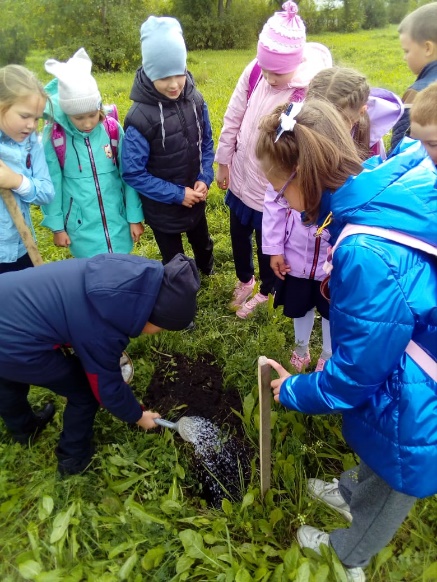 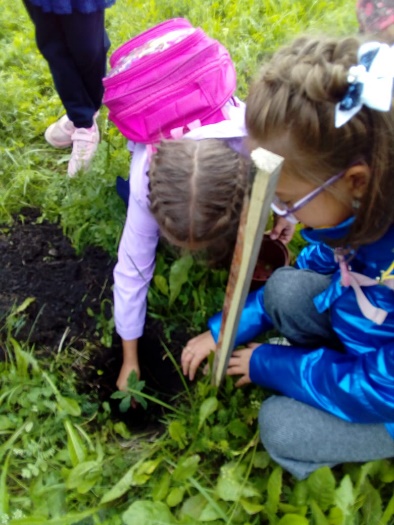 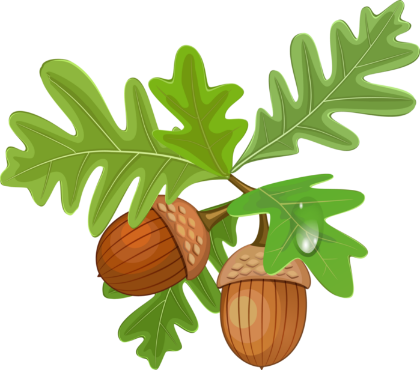 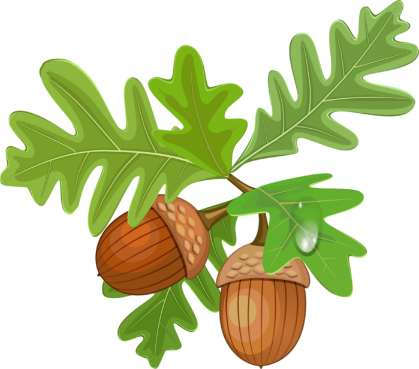 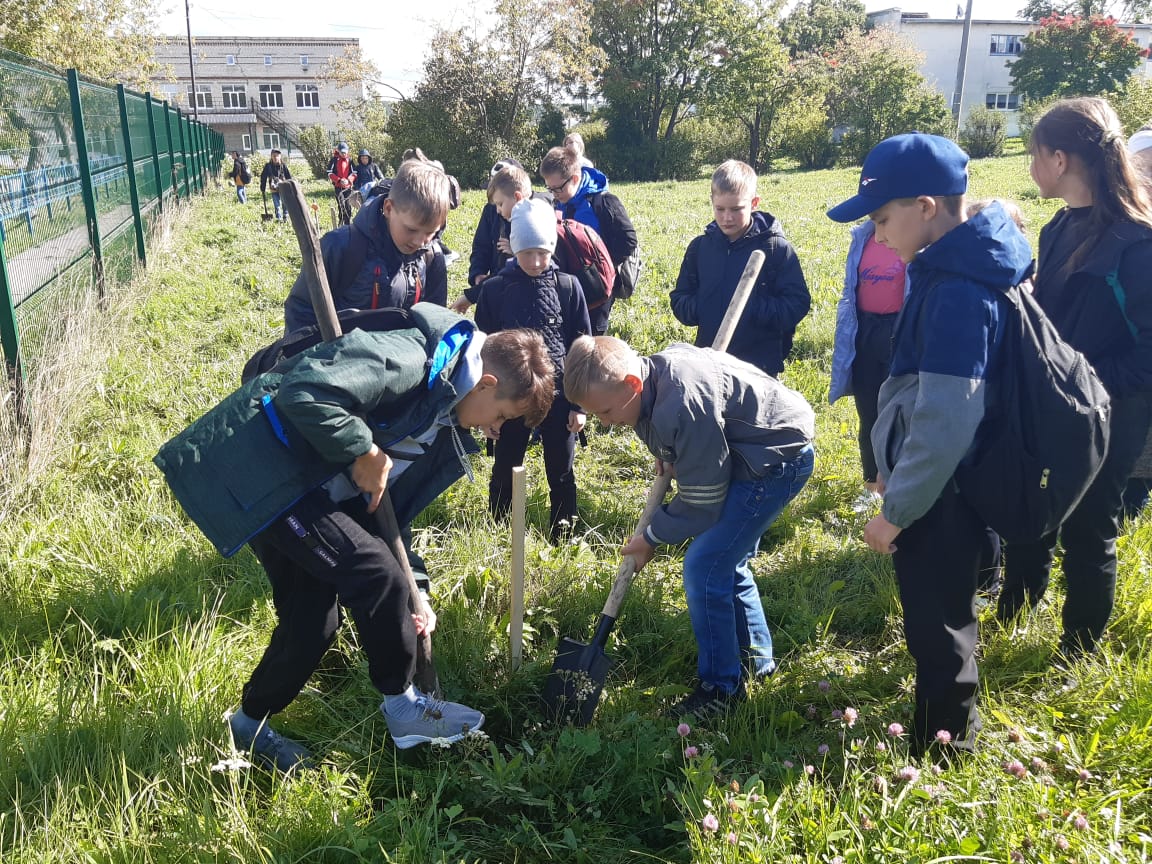 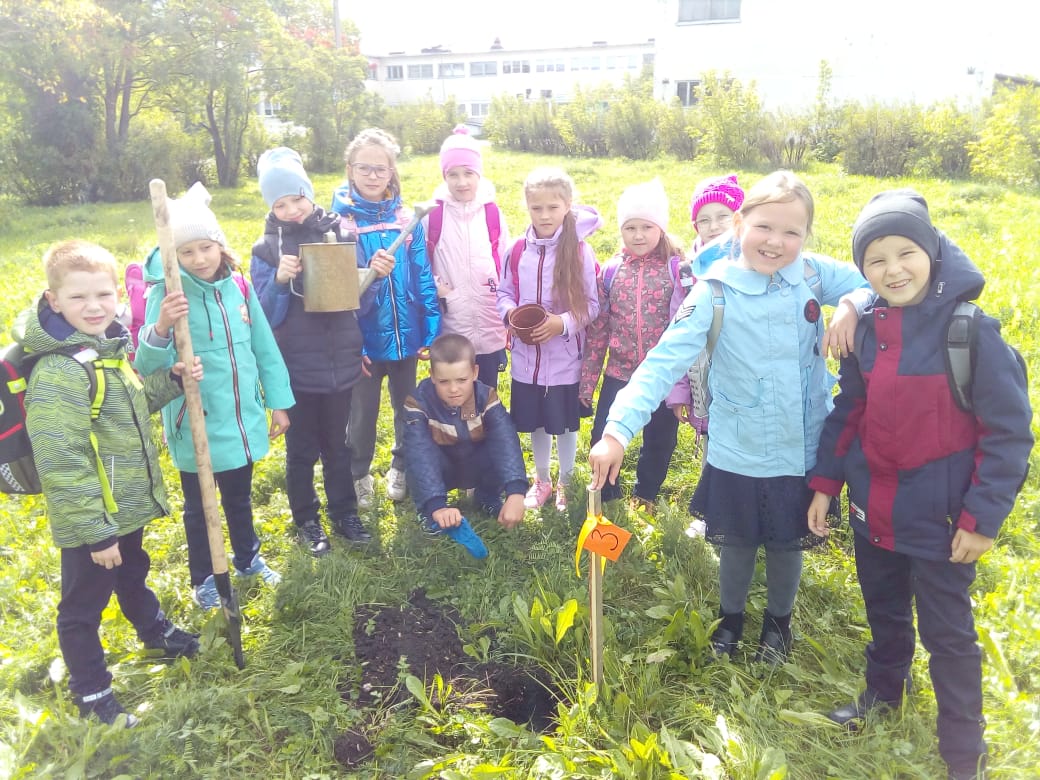 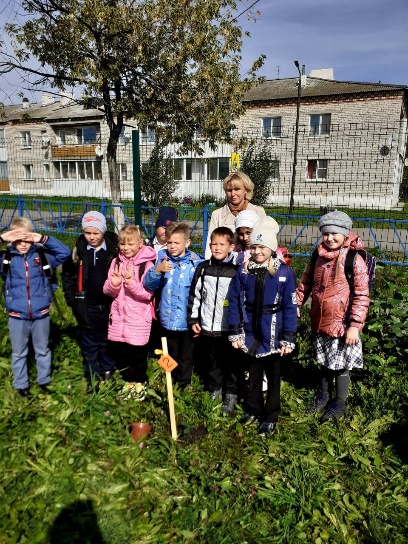 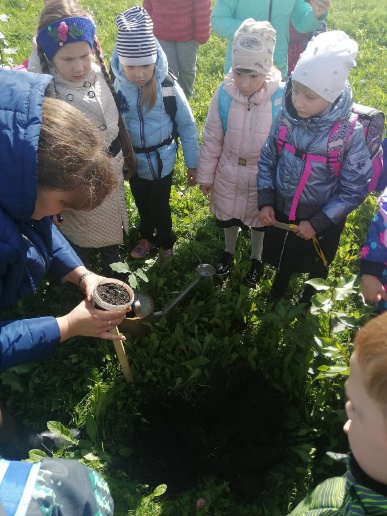 